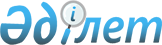 О признании утратившими силу некоторых решений Целиноградского районного маслихатаРешение Целиноградского районного маслихата Акмолинской области от 25 июля 2022 года № 160/29-7. Зарегистрировано в Министерстве юстиции Республики Казахстан 25 июля 2022 года № 28893
      В соответствии со статьей 27 Закона Республики Казахстан "О правовых актах" Целиноградский районный маслихат РЕШИЛ:
      1. Признать утратившим силу некоторые решения Целиноградского районного маслихата согласно приложению к настоящему решению.
      2. Настоящее решение вводится в действие по истечении десяти календарных дней после дня его первого официального опубликования. Перечень утративших силу решений Целиноградского районного маслихата
      1. Решение Целиноградского районного маслихата от 12 июня 2018 года № 215/30-6 "Об утверждении регламента собрания местного сообщества на территории населенных пунктов Целиноградского района" (зарегистрировано в Реестре государственной регистрации нормативных правовых актов № 6705);
      2. Решение Целиноградского районного маслихата от 30 июля 2019 года № 339/48-6 "О внесении изменения в решение Целиноградского районного маслихата от 12 июня 2018 года № 215/30-6 "Об утверждении регламента собрания местного сообщества на территории населенных пунктов Целиноградского района" (зарегистрировано в Реестре государственной регистрации нормативных правовых актов № 7316);
      3. Решение Целиноградского районного маслихата от 17 марта 2020 года № 390/58-6 "О внесении изменения в решение Целиноградского районного маслихата от 12 июня 2018 года № 215/30-6 "Об утверждении регламента собрания местного сообщества на территории населенных пунктов Целиноградского района" (зарегистрировано в Реестре государственной регистрации нормативных правовых актов № 7763).
					© 2012. РГП на ПХВ «Институт законодательства и правовой информации Республики Казахстан» Министерства юстиции Республики Казахстан
				
      Секретарь Целиноградскогорайонного маслихата

Л.Конарбаева
приложение к решению
Целиноградского районного
маслихата от 25 июля
2022 года № 160/29-7